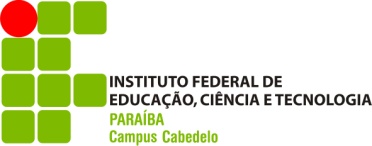 INSTITUTO FEDERAL DE EDUCAÇÃO, CIÊNCIA E TECNOLOGIA DA PARAÍBADIRETORIA DE ENSINODEPARTAMENTO DE EDUCACIONAL PROFISSIONALCOORDENAÇÃO DO CURSO TÉCNICO EM MEIO AMBIENTE INTEGRADO AO ENSINO MÉDIOSanta Rita, 17 de maio de 2019À Coordenação de Controle AcadêmicoAssunto: Nota Final - Relatório de Estágio CurricularSenhor Coordenador,Na condição de orientador(a) do(a) aluno(a) xxxxxxxxxxxxxxxxxxxxx matrícula xxxxxxxx, declaro para os devidos fins que o(a) mesmo(a) cumpriu com todas as atividades e carga horária previstos para o período de estágio, tendo apresentado a versão final do Relatório de Estágio em xx de xxxxx de 2019 e sido considerado APROVADO com nota final  xxx.Atenciosamente,____________________________________Nome do OrientadorSIAPE xxxxxxxOrientador(a)